 Euran Seudun Kehitysvammaisten Tuki ry 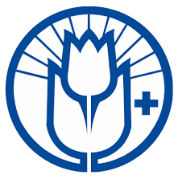 Kevätkokous 2024Aika:	17.4.2024 klo 18.30Paikka:	Säkylän seurakuntatalo, Tuulimyllyntie 21, 27800 SäkyläESITYSLISTA1.§	Kokouksen avaus2.§	Valitaan kokouksen puheenjohtaja, sihteeri ja kaksi pöytäkirjantarkistajaaPöytäkirjantarkastajat toimivat tarvittaessa ääntenlaskijoina.3.§	Todetaan kokouksen laillisuus ja päätösvaltaisuus4.§	Hyväksytään esityslista5.§	Esitellään vuosikertomus, tuloslaskelma ja tase sekä tilintarkastajien lausunto edelliseltä kalenterivuodelta6.§	Päätetään tuloslaskelman ja taseen vahvistamisesta sekä vastuuvapauden myöntämisestä tilivelvollisille7.§	Valitaan edustajat ja varaedustajat Tukiliiton liittokokouksiin tai jätetään se hallituksen tehtäväksi8.§	Päätetään, missä lehdessä yhdistyksen kokouskutsut tarvittaessa julkaistaan9.§	Päätetään yhdistykselle tehdyistä aloitteista ja muista kokoukselle sääntöjen määräämässä järjestyksessä esitetyistä asioista10.§	Kokouksen päättäminen